АДМИНИСТРАЦИЯ ВОРОБЬЕВСКОГО 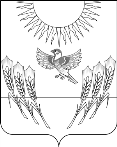 МУНИЦИПАЛЬНОГО РАЙОНА ВОРОНЕЖСКОЙ ОБЛАСТИП О С Т А Н О В Л Е Н И Еот    27  февраля 2019 г.  №  100	     	            с. ВоробьевкаО внесении изменений в постановление № 72 от 05.02.2019 г. «Об утверждения перечня муниципальных услуг администрации Воробьевского муниципального района, предоставление которых осуществляется по принципу «одного окна» в МФЦ»В целях реализации Федерального закона от 27.07.2010 N 210-ФЗ «Об организации предоставления государственных и муниципальных услуг» и во исполнение постановления правительства Воронежской области от 26.11.2012 N 1069 «Об организации предоставления государственных и муниципальных услуг по принципу «одного окна» на территории Воробьевского муниципального района Воронежской области» администрация Воробьевского муниципального района п о с т а н о в л я е т:1.Внести изменение в Перечень муниципальных услуг администрации Воробьевского муниципального района, предоставление которых осуществляется по принципу «одного окна» в МФЦ, утвержденный  постановлением администрации Воробьевского муниципального района от   05  февраля 2019 г.  №  72 ,утвердив  его в редакции  согласно приложению к настоящему постановлению.2.  Контроль за исполнением настоящего постановления возложить на руководителя аппарата администрации муниципального района Ю.Н. Рыбасова.Глава администрации муниципального района   		                			   М.П. ГордиенкоНачальник юридического отдела администрации  муниципального района                                                        В.Г. КамышановНачальник отдела организационной работы и делопроизводстваадминистрации  муниципального района                                                        Е.А. Пипченко                                                                                  Приложение                                                                   к постановлению администрации                                                                  Воробьевского муниципального района                                                                 от  27 февраля 2019 г. № 100                                                                                                                                                            «Утвержден                                                               постановлением администрации                                                         Воробьевского муниципального района                                                                 от  05 февраля 2019 г. № 72Перечень муниципальных услуг администрации Воробьевского муниципального района, предоставление которых осуществляется по принципу «одного окна» в МФЦВыдача архивных документов (архивных справок, выписок и копий).Приём заявлений, постановка на учёт и зачисление детей в образовательные учреждения, реализующие основную общеобразовательную программу дошкольного образования (детские сады).Утверждение и выдача схем расположения земельных участков на кадастровом плане территории.    Предоставление в собственность, аренду, постоянное (бессрочное) пользование, безвозмездное пользование земельного участка, находящегося в муниципальной собственности или государственная собственность на который не разграничена без проведения торгов.     Предоставление сведений из реестра муниципального имущества.Предварительное согласование предоставления земельного участка, находящегося в муниципальной собственности или государственная собственность на которые не разграничена.Предоставление в собственность и аренду земельного участка, находящегося в муниципальной собственности  или государственная собственность на который не разграничена на торгах.Прекращение права постоянного (бессрочного) пользования земельными участками, находящимися в муниципальной собственности  или государственная собственность на которые не разграничена.Предоставление в аренду и безвозмездное пользование муниципального имущества.Предоставление информации об объектах недвижимого имущества, находящихся в муниципальной собственности и предназначенных для сдачи в аренду.Выдача разрешений на установку рекламных конструкций на соответствующей территории, аннулирование таких разрешений.Заключение договора на установку и эксплуатацию рекламной конструкции на земельном участке, здании или ином недвижимом имуществе, находящемся в муниципальной собственности, а так же на земельном участке государственная собственность на который не разграничена.Принятие на учёт граждан, претендующих на бесплатное предоставление земельных участков.Включение в реестр многодетных граждан, имеющих право на бесплатное предоставление земельных участков.